ҠАРАР                                                                                ПОСТАНОВЛЕНИЕ30 декабрь 2022 й                             №66                                30 декабря 2022гО создании согласительной комиссии по согласованию проекта документа территориального планирования «Внесение изменений в генеральный план сельского поселения Октябрьский сельсовет муниципального района Благовещенский район Республики Башкортостан»В соответствии с пунктом 9 статьи 25 Градостроительного Кодекса Российской Федерации, Положением о согласовании проекта схемы территориального планирования двух и более субъектов Российской Федерации или проекта схемы территориального планирования субъекта Российской Федерации, утвержденным постановлением Правительства Российской Федерации от 24 марта 2007 года №178, Порядком согласования Правительством Республики Башкортостан проектов схем территориального планирования двух и более субъектов Российской Федерации, имеющих общую границу с Республикой Башкортостан, проектов документов территориального планирования муниципальных образований Республики Башкортостан, утвержденным постановлением Правительства Республики Башкортостан от 21 февраля 2013 года № 48, администрация сельского поселения Октябрьский сельсовет муниципального района Благовещенский район Республики Башкортостан п о с т а н о в л я е т:1. Утвердить состав согласительной комиссии по согласованию проекта документа территориального планирования «Внесение изменений в генеральный план сельского поселения Октябрьский сельсовет муниципального района Благовещенский район Республики Башкортостан», разработанного на основании постановления администрации сельского поселения Октябрьский сельсовет муниципального района Благовещенский район Республики Башкортостан, Порядка согласования Правительством Республики Башкортостан проектов схем территориального планирования двух и более субъектов Российской Федерации, имеющих общую границу с Республикой Башкортостан, проектов документов территориального планирования муниципальных образований Республики Башкортостан, утвержденным постановлением Правительства Республики Башкортостан  от  21 февраля 2013 года № 48, согласно приложению к настоящему постановлению.2. Утвердить состав и порядок деятельности согласительной комиссии, создаваемой для урегулирования замечаний уполномоченных органов исполнительной власти Республики Башкортостан по проекту документа территориального планирования, определяются в соответствии с Постановлением Правительства Российской Федерации от 24 марта 2007 года №178 «Об утверждении Положения о согласительной комиссии проектов схем территориального планирования субъектов Российской Федерации» (с последующими изменениями), Постановлением Правительства Республики Башкортостан проектов схем территориального планирования двух и более субъектов Российской Федерации, имеющих общую границу с Республикой Башкортостан, проектов документов территориального планирования муниципальных образований Республики Башкортостан».3. Контроль за исполнением данного Постановления оставляю за собой.Глава сельского поселения                                                          А.Н. КоряковцевУтвержден Постановлением сельского поселения Октябрьский сельсовет муниципального района Благовещенский районРеспублики Башкортостанот 30.12.2022 №66Составсогласительной комиссии по согласованию проекта документа территориального планирования «Внесение изменений в генеральный план сельского поселения Октябрьский сельсовет муниципального района Благовещенский район Республики Башкортостан»Председатель комиссии:Коряковцев А.Н. - глава сельского поселения Октябрьский сельсовет муниципального района Благовещенский район Республики Башкортостан.Секретарь комиссии:Кузнецова С.А. - управляющий делами Администрации сельского поселения Октябрьский сельсовет муниципального района Благовещенский район Республики Башкортостан;Члены комиссии:Фасхутдинов Р.Р. – главный архитектор начальник отдела архитектуры муниципального района Благовещенский район Республики Башкортостан;Ковшов А.В.- заместитель министра строительства и архитектуры Республики Башкортостан (по согласованию);Нуриахметов Р.Р.- первый заместитель министра сельского Республики Башкортостан (по согласованию);Биргулиев К.Ф. – заместитель министра природопользования м экологии   Республики Башкортостан (по согласованию);Аманбаев А.А.- заместитель министра земельных и имущественных отношений Республики Башкортостан (по согласованию).АУЫЛ БИЛӘМӘҺЕ ХАКИМИӘТЕ ОКТЯБРЬСКИЙ АУЫЛ СОВЕТЫМУНИЦИПАЛЬ РАЙОНЫНЫҢБЛАГОВЕЩЕН РАЙОНЫБАШКОРТОСТАН РЕСПУБЛИКАhЫАУЫЛ БИЛӘМӘҺЕ ХАКИМИӘТЕ ОКТЯБРЬСКИЙ АУЫЛ СОВЕТЫМУНИЦИПАЛЬ РАЙОНЫНЫҢБЛАГОВЕЩЕН РАЙОНЫБАШКОРТОСТАН РЕСПУБЛИКАhЫ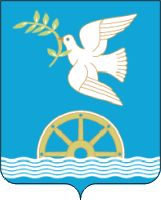 АДМИНИСТРАЦИЯ СЕЛЬСКОГО ПОСЕЛЕНИЯ ОКТЯБРЬСКИЙ СЕЛЬСОВЕТ МУНИЦИПАЛЬНОГО РАЙОНА БЛАГОВЕЩЕНСКИЙ РАЙОНРЕСПУБЛИКИ БАШКОРТОСТАН